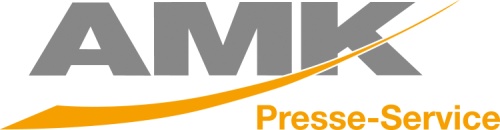 Pressedienst TdK042019 Neue Lifestyle-Wohnküchen zum WohlfühlenMannheim, 01.08.2019. „Die neuen, attraktiven Lifestyle-Wohnküchen sind eine fantastische und inspirierende Mischung aus ganz viel Wohnlichkeit, Natürlichkeit und innovativen Oberflächen“, so das Resümee von Volker Irle, Geschäftsführer der Arbeitsgemeinschaft Die Moderne Küche e.V. (AMK).An dem einen Pol unserer Zeit zeigt sich ein extrem hoher Grad an Effizienz, Automatisierung und Digitalisierung in nahezu allen Lebensbereichen – am anderen der Wunsch nach viel Wohnlichkeit, Wohlgefühl, Natürlichkeit, Genießen und sinnlichen Erlebnissen. „Was könnte beide Pole besser miteinander verschmelzen als die neuen, attraktiven Lifestyle-Wohnküchen mit ihrer natürlichen Anmutung, den hochwertigen Materialien und samtig-matten, handschmeichelnden Oberflächen“, sagt Volker Irle.Die neuen Küchen begeistern mit ausdrucksstarken Holzoberflächen – z. B. als furniertes Echtholz oder als vollkommene Nachbildung (Holzdekor), die aufgrund ihrer besonderen 3D-Oberflächenstruktur optisch und haptisch von echtem Holz nicht mehr zu unterscheiden ist. Zu den Lieblingshölzern in den neuen Lifestyle-Lebensräumen 2019/20 zählen allen voran die vielseitige Eiche, von hellen, grauen, cognac- und tabakfarbenen Ausführungen bis ganz dunkel wie Eiche geschwärzt, auch Ahorn, Esche und Nussbaum. Fein gemasert, in markanter Optik mit Astlöchern und feinen Rissen, mit samtweichen oder raueren Oberflächen – sie alle schaffen ein schönes, natürliches oder naturverbundenes Umfeld, das Geborgenheit, Behaglichkeit und Wohnlichkeit ausstrahlt.Ob als moderne, minimalistische & coole Wohnküche geplant, in charmant-urbaner Landhaus-Optik, im nostalgischen Vintage- oder Retro-Style der 1950er/1960er Jahre: Ein weiterer großer Trend in den neuen Lifestyle-Küchen sind Metallics (metallische Oberflächen), als echte, hochwertige Metallfront sowie als authentische Reproduktion. Mit ihren dezenten Schleifspuren wirken die neuen, metallischen Oberflächen wie nachträglich liebevoll von Hand bearbeitet. „So manche Unregelmäßigkeit ist dabei bewusst geplant – so entstehen beeindruckende Metalloberflächen im Used-Look“, erläutert AMK-Geschäftsführer Volker Irle.Eine ideale Ergänzung finden die neuen, exquisiten Holz- und Metalloberflächen beispielsweise in Kombination mit innovativen und extrem beständigen, Nano-Technologie-basierten samtmatten Oberflächen, die vor Fingerabdrücken schützen – alternativ als pflegeleichte, softmatte Schichtstoff-Oberflächen mit Anti-Fingerprint-Eigenschaften. Weitere, starke Trendthemen in der Architektur sind Beton und Marmor – als Leichtbeton und Naturstein sowie als fantastische Marmor- und Beton-Nachbildungen, z. B. in eleganten, wohnlichen Braun- und Grau-Nuancen, die sich übrigens hervorragend kombinieren lassen. Im Spektrum der angesagten, natürlichen und sehr wohnlichen Werkstoffe dürfen keinesfalls die neuen, samtmatten Lackfronten fehlen – bei einigen sieht man noch ihre feine Holzstruktur durchschimmern – sowie Echt-Keramik-Oberflächen, beispielsweise auch in einer trendstarken Ausführung, die wie Beton anmutet.  Abgerundet werden die bezaubernden und optisch sehr abwechslungsreichen, neuen Lifestyle-Wohnküchen durch viel Glas und den raffinierten Einsatz von Licht: beispielsweise in Form von indirekt beleuchteten Regalsystemen. Sowie in der Nische zwischen dem Oberschrank- und Unterschrankbereich. Ganz besondere Blickfänge sind auch die neuen, eleganten Vitrinenschränke. Sie erzeugen jene angenehm behagliche bis spannende und geheimnisvolle Atmosphäre, die die Lifestyle-Wohnküchen so unwiderstehlich macht. Daher die Empfehlung von AMK-Chef Volker Irle: „Am besten gleich den großen, bundesweiten Aktionstag, den ‚Tag der Küche‘ am 28. September 2019, vormerken, um sich beim Fachhändler vor Ort von den neuen Küchen-Schönheiten inspirieren zu lassen.“ (AMK)Die AMK ist der Fach- und Dienstleistungsverband der gesamten Küchenbranche. Sie engagiert sich auf den Gebieten Technik & Normung, Marketing & Öffentlichkeitsarbeit, Internationalisierung sowie Messewesen. Der AMK gehören mehr als 140 Mitgliedsunternehmen an, alle sind namhafte Hersteller von Küchenmöbeln, Elektro-/Einbaugeräten, Spülen, Zubehör sowie Zulieferer, Handelskooperationen und Dienstleistungsunternehmen. Sie ist Schirmherrin für den „Tag der Küche“, der jährlich mit Live-Events in zahlreiche Küchenausstellungen im deutschsprachigen Raum lockt. Nächster Termin: 28. September 2019. Weitere Informationen im Internet unter www.amk.de und www.tag-der-kueche.de. (AMK)Mannheim, 01.08.2019Bildunterschriften zum AMK-Pressedienst:Die neuen Lifestyle-Wohnküchen zum WohlfühlenFoto 1: Ein gelungenes Beispiel für naturverbundenes Wohnen, Leben, Kochen und Genießen stellt diese Planung dar. Die natürliche Optik des Eiche-Dekors steht für puren Holzgenuss in der Wohnküche – das tolle Nischenpaneel mit dem Waldmotiv bringt die Natur ebenfalls ins Haus. (Foto: AMK)Foto 2: Wohnküche im coolen Profi-Look. Dafür sorgen grifflose Fronten in Stahl-Optik und dekorgleiche Wangen und Sockelblenden sowie ein Umfeld im markanten Industrial Style. Die beleuchtete Griffleiste setzt die Kücheninsel besonders schön in Szene. (Foto: AMK)Foto 3: Den Trend zu Naturstein und Stein-Dekoren repräsentiert diese offene Lifestyle-Wohnküche in Schiefer steingrau Nachbildung. Ein weiterer Hingucker sind die beleuchteten Jalousieschränke mit ihren integrierten Steckdosen. Kleingeräte sind so immer sofort einsatzbereit. (Foto: AMK)Foto 4 + 4a:  Ein spannender Material- und Farbmix: Trendige, grifflose, metallische Oberflächen – hier mit einer feinen, edelstahlfarbenen Metallauflage – kombiniert mit hellen und dunklen, seidenmatten Möbelfronten mit dezenten Frontrahmen. (Foto: AMK)  Foto 5 + 5a:  Stilvolle Wohnküche, die durch eine gekonnte Mischung aus Neuem und Bewährtem inspiriert: z. B. ihre matten Lackfronten in edlen Grautönen, hochwertig anmutenden Massivholzschubkästen und eleganten Vitrinen mit bronzefarben getöntem Glas. (Foto: AMK)Foto 6: Eyecatcher echte Keramik (betonfarben) und Eiche – und ein schöner, harmonischer Übergang bis in den Wohnbereich hinein. Eine klare Formensprache und die beiden wertigen Materialien vermitteln Authentizität und Lebendigkeit, Behaglichkeit und Beständigkeit. (Foto: AMK)Foto 7:Den Wunsch nach flexiblem Wohnen, Leben und Genießen greift diese in viele Wohnstile integrierbare Modulküche mit ihren offenen, frei konfigurierbaren sowie werkzeuglos auf- und abbaubaren Elementen auf, die immer wieder neu zusammengestellt werden können. (Foto: AMK)Foto 8: Ausdrucksstark und pflegeleicht: Die schwarzen Oberflächen dieser attraktiven Lifestyle-Wohnküche sehen nach jedem Kochen immer wieder top aus – dank einer innovativen Antifinger-Print-Beschichtung. Fingerabdrücke gehören damit der Vergangenheit an. (Foto: AMK)Foto 9: Hochwertiges Eichenholz, echter graugrüner Granit beim Inselblock und der Spüle, filigrane Vitrinen mit schmalen Metallrahmen und LED-Lichtprofilen sowie flächenbündig in die Wand integrierte Hochschränke, geben in dieser luxuriösen Premium-Wohnküche den Ton an. (Foto: AMK)Mannheim, 01.08.2019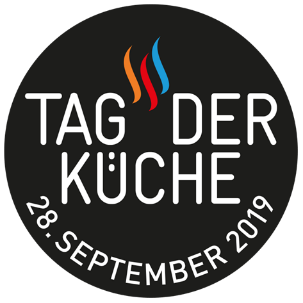 